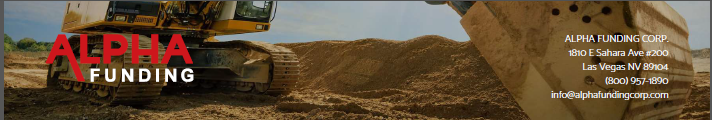 PROJECT NAMELOAN INFORMATION1. Loan Amount:2. Duration (term):3. Closing deadline:4. Reason for deadline:LIEN INFORMATION1. Amount of existing first lien:2. Amount of other liens:COLLATERAL INFORMATION1. Land Type:2. Number of Parcels:3. Total Acreage:4. Street Address:5. City:6. State:7.  Purchase Price and Purchase Date (if refi):8. “As Is” Real Estate Value:9. Date of “as is” appraisal/bpo:10. Net Operating Income (NOI):11. Capital Expenditures Since Purchase ($)12. Vacancy (%):GUARANTOR(S) INFORMATION1. Net Worth of Guarantor(s):2. Estimated liquid assets of Guarantor(s):3. FICO Score of Guarantor(s):4. Guarantor(s) investment in collateral – current or proposed:USE OF PROCEEDSPlease provide a concise description, a few sentences, on the Use Of Proceeds (i.e., discuss: acquisition, refinance, site improvement, tenant improvements, planning, design/permitting, carry costs and etc..).EXIT STRATEGYPlease provide a concise description, a few sentences on the Exit Strategy (e.g. discuss prospective buyer, prospective permanent financing).   Alpha Funding will require a borrower that has thought through multiple & viable exit strategies.OBSTACLESPlease disclose reasons other lenders have declined or failed to fund, how long you have been seeking financing, and anything you feel we should know that our summary doesn't cover. 